Audrey Guerrero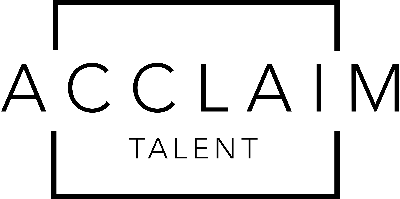 Hair: Brown                                                                                        Eyes: Brown                                                                                                             Height: 5’2”Weight: 100Film________________________________________________________________________Stood Up                                                Lead                                   (Dir.) Karenna MuddPersonal Effect                                     Lead                                   (Dir.) Stephanie BurnesRisk Averse                                        Supporting                            (Dir.) Arielle Alexis AdameSocial                                                      Lead                                   (Dir.) Ali CooleyTelevision_____________________________________________________________________The Eleven			           Recurring	           (Dir.) John Choi, Nicolina Lanni Stage_________________________________________________________________________Bluefinger                                              Holly                                     The Catastrophic TheatreThe Insanity of Mary Girard             Mary Girard                           Pearland TheatreOthello                                                  Lodovica                                 Zoom ShakespeareVictor/Victoria                                     Ensemble                                Playhouse 1960Children of Eden                                Ensemble                                 Kirkwood Music ServicesAlice in Wonderland                            Card                                       Pearland TheatrePrint_________________________________________________________________________Steelcase Furniture                            StudentTraining______________________________________________________________________Lesly Kahn & Co.                      Comedy Intensive, Technique Clinic                            Next Level Acting Studios         On-Camera Technique and Scene Study      Shelley Calene-Black, Deke AndersonBroadway Artists Alliance Adult Professional Workshop      The Clyde Bernardy Acting Studio    From Pre-read to Table Read             Marlana Hope, Jamie CastroThe Casting Director’s Cut           Pilot Season Prep: The Intensive                 Ramani Leah                  Studio Theatre Acting Conservatory-Young Actors Special Skills__________________________________________________________________Singing, Dialects (Southern, British, Australian, Irish), Basic Stage Combat, The Simpsons Expert